Monk Fryston C of E School PTA Minutes – 28th September 2021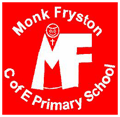 Present:  Jemma Denham,  Abby Mansbridge-Beard, Hayley O’Brien, Becki Skip, Rachel Greveson, Rick Weights, Val Law, Becky Cross, David Morris, Katie Hale.Apologies: Claire Batty.WELCOME TO ALL.Welcome to our new PTA officers, volunteers and noted absentees.Halloween – Pumpkin Carving Competition Event to be held on Friday 22nd Halloween 6-8pm.Pie & Pea event £3 entry fee adult and £1.50 per child entry on Parent Pay (TBC ticket prices until Hayley checks Starkey prices.) To be advertised on this Friday’s News Letter to parents – Katie McHotdogs for kids.PTA to decide on winners from each class – sweet prizes for 7 winners – Hayley to purchase. PTA to sell cakes/sweet cones  - Claire Batty.Need Facebook advert – get photos from Rick – Becky Cross.Year 6 will create a Poster – include dressing up – Val Law.Tealights  for pumpkins– Rachel Greveson.Alcohol sale/bar TBC – Becki Skipp to talk to D&R.May need volunteers on the Saturday to take down gazebos/throw away pumpkinsIs there a cheaper alternative to Parent Pay for PTA events due to commission?  - Jemma.Christmas Fayre – confirmed Saturday  4th December 2021 – 12-2pmThere is to be a mix of stalls both indoor and outdoor – Hayley to ask stallholders.Pie and pea event with donations for Mulled Wine.Need a Facebook advert – Becky CrossYear 6 games (TBC) – Val LawPTA want ideas for personalised items we can sell via pre-order – AllNeed to organise a Santa and grotto gifts.Christmas Singalong – will hopefully be held on the last afternoon of term. PTA can sell cakes/biscuits etc   - Claire Batty.Next PTA Meeting is on Monday 1/11/21 at The Crown Inn @ 7.30pm.